Staatliches Schulamt Tübingen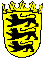 AblaufplanThema: 		Abteilung: 													gültig ab: Vorbemerkungen/Grundlagen:Nach § 75 Abs. 3 Schulgesetz kann die Schulaufsichtsbehörde auf Antrag (formlos) der Erziehungsberechtigten die Beendigung der Pflicht zum Besuch einer auf der Grundschule aufbauenden Schulart nach 9 Schulbesuchsjahren feststellen, wenn von einem weiteren Schulbesuch keine sinnvolle Förderung mehr erwartet werden kann.Nach § 72 Abs. 1 Schulgesetz kann die Schulaufsichtsbehörde auf Antrag der Erziehungsberechtigten ausländische Jugendliche, die mindestens 14 Jahre alt sind, in besonderen Härtefällen von der Pflicht zum Besuch einer auf der Grundschule aufbauenden Schulart zeitweilig oder auf Dauer befreien, wenn wegen der Kürze der verbleibenden Schulzeit eine sinnvolle Förderung nicht erwartet werden kann.Termin - Wann?Vorgang - was, wie?Wer?Quelle - Wo?Mai - JuliAntrag auf Beendigung der Schulpflicht bei der zuständigen SchuleErziehungsberechtigte§ 72 (1) oder 75 (3) SchGzeitnah zum AntragElterngespräch über den Sinn dieser Maßnahme und die weiteren Bildungs- bzw. Ausbildungsmöglichkeiten des Schülers (BVJ, Ausbildung usw.)Erziehungsberechtigte, Klassenlehrer, Schulleitungvor SchuljahresendeAntrag mit vollständigen Unterlagen ans  Schulamt:Antrag der Eltern (Unterschrift aller Sorgeberechtigten)Stellungnahme der Schule (Warum ist Maßnahme sinnvoll, welcher Anschluss ist geplant?)Aufstellung der Schulbesuchsjahre (z.B. Kopie Karteikarte)Schulleitungzum SchuljahresendeEntscheidung über die Beendigung der SchulpflichtFormschreiben an die ErziehungsberechtigtenMF an SchuleSchulamt